ROMÂNIA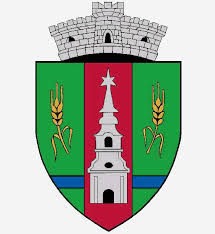 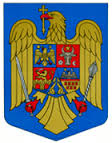 JUDEŢUL ARADCOMUNA ZERINDLoc. ZERIND  NR. 1 Tel/Fax: 0257355566e-mail: primariazerind@yahoo.com		   www.primariazerind.roH O T Ă R Â R E A  nr.  35.     din 20.03.2019.privind aprobarea Studiului de fundamentare privind decizia de concesionare a activității de sortare a deșeurilor reciclabile și exploatarea Stației de Sortare Arad, din cadrul Sistemului Integrat de Gestiune a Deșeurilor din Judetul AradConsiliul Local ZERIND, Judetul Arad, intrunit in sedinta ordinara din data de 20.03.2019.Având în vedere:- raportul nr. 174/15.01.2019 al Comisiei de Coordonare și Supervizare pentru pregătirea și planificarea contractului de delegare prin concesiune a gestiunii activității de sortare a deșeurilor municipale solide reciclabile, colectate separat Zonele 1, 2 și 5 de salubizare din cadrul SMIDS Arad, inclusiv operarea Stației de sortare Arad, în condițiile integrării activității în SMIDS din Județul Arad, numită prin Decizia nr. 4/02.08.2018 emisă de către Consiliul Director al ADISIGD Arad;-Ținând seama de rapoartele comisiilor de specialitate ale Consiliului Local al Comunei Zerind,prin care se acorda aviz favorabil proiectului de hotarare, Având în vedere prevederile art. 6 alin. (1) lit. e) și i), art. 8 alin. (1) din Legea nr. 101/2006 privind serviciul de salubrizare a localităților, republicată, cu modificările şi completările ulterioare și de prevederile Ordonanței de Urgență nr. 196/2005 privind Fondul de mediu, cu modificările și completările ulterioare, Luând în considerare prevederile art. 22, alin. (3) și art. 29 alin. (9) din Legea nr. 51/2006 a serviciilor comunitare de utilități publice, republicată, cu modificările şi completările ulterioare,	Având în vedere prevederile art.7, alin. (1) și art. 8, alin. (2), art. 71 din Legea nr. 100/2016 privind concesiunile de lucrări şi concesiunile de servicii;Având în vedere Contractul de servicii de consultanță în domeniul achizițiilor pentru atribuirea contractului de delegare a activității de sortare a deșeurilor reciclabile inclusiv operarea Stației de Sortare Arad nr. 48178/27.06.2018;În temeiul art. 36 alin. (1), alin. (2) lit. d), alin. (6) lit. a) pct.14, alin. (9), art. 45 alin. (3) şi art. 115 alin. (1) lit. b) din Legea nr. 215/2001, a administrației publice locale, republicată, cu modificările şi completările ulterioare,-Numărul voturilor exprimate ale consilierilor ,,9,,  voturi ,,pentru,, astfel exprimat de către cei 9 consilieri prezenți, din totalul de 9  consilieri locali in funcție,H O T Ă R Ă Ș T E : Art.1.Se aprobă Studiul de fundamentare privind decizia de concesionarea activității de sortare a deșeurilor reciclabile și exploatarea Stației de Sortare Arad, din cadrul Sistemului Integrat de Gestiune a Deșeurilor din Judetul Arad ,conform anexei nr. 1, care face parte integrantă din prezenta hotărâre.Art. 2. Se aprobă ca durata contractului de concesiune să fie de minim 72 de luni și maxim 84 de luni. Durata contractului va fi unul din criteriile de evaluare a ofertelor prezentate de către ofertanți. Art.3. Prezenta hotărâre se comunică Asociaței de Dezvoltare Intercomunitară Sistem Integrat de Gestionare a Deșeurilor Arad.PREŞEDINTE GAL  LEVENTEContrasemneaza ,SECRETAR Jr.BONDAR HENRIETTE-KATALIN